Not: Kurumsal Üyelik hakkında bilgi ve haklar www.kamusgd.org.tr adresinde bulunmaktadır.EK BELGELER:Temsilci kişinin yetkilendirildiğine dair Kurum Yetki yazısıİmza sirkülerinin aslı veya fotokopisiTicaret Sicil Gazetesi Örneği (Özel Şirketler için)Temsilcinin Kimlik FotokopisiTemsilcinin 2 (iki) adet vesikalık fotoğrafıKurum adına kullanım hakkı olan diğer 2 (iki) kişiye ait kimlik fotokopisi, 2 (ikişer) adet fotoğrafYukarıda kendisine ve temsilcisine ait bilgileri bulunan ................................................................... adlı/ünvanlı kuruluşun KAMUSGD’ye üye olmasını öneriyorum.Not: Bu alan YK üyesinin olumlu görüşü varsa doldurulmalıdır. Alt kısım Dernek yetkililerince doldurulacaktır.ÜYE OLMA KOŞULLARI (tüzükten):Üyelik İşlemleriMADDE 4.1:Dernek üyeliğinde, üyeliğin kabulü için:Dernek Merkezi kendilerine gelen başvurularını, uygun veya uygun olmayan görüşleri ile en kısa zamanda gerekli tetkiki yaparak başvuru tarihinden itibaren (30) gün içerisinde üyelik kabul veya reddini yazı veya elektronik posta ile bildirir.MADDE 4.1.2Tüzel kişiler Derneğe üye olabilirler. Tüzel kişinin üye olması halinde, Yönetim Kurulu Başkanı veya temsille görevlendireceği kişi Genel kurullarda oy kullanır. Bu kişinin bulunduğu tüzel kişilikte başkanlık veya temsil görevi sona erdiğinde, tüzel kişi adına oy kullanacak kimse yeniden belirlenir.MADDE 6 – Üyelikten Çıkma, Çıkarılma, Üyeliğin Kendiliğinden Sona ErmesiÜyelikten Çıkma:Üyelikten çıkma, yönetim kuruluna verilecek yazılı bir çıkma beyanı ile gerçekleşir. Çıkan üyenin birikmiş aidat borçlarını ödemesi ve dernek malvarlığına verdiği bir zarar söz konusu ise tazmini zorunludur.Üyelikten Çıkarılma:Derneklere üye olma hakkını yitirmek.Ana tüzük hükümleri ile dernek yönetmeliklerine aykırı davranmak.Yıllık üyelik aidatını ödemeyen üye, kendisine yapılan yazılı ikazı müteakiben en geç iki ay içerisinde aidatını ödememesi durumunda üyelikten çıkarılır.Hakkında süresiz üyelikten çıkarılma cezası verilmek.Üyelik formunda doğru beyanda bulunmamakTüzük ve yönetmeliklere göre, verilen görevleri yerine getirmemek.Kanunlara, dernek tüzüğüne aykırı ve derneğin amacına zarar verici hareketlerde bulunmak veya derneğin aleyhine çalışmakKanunlarda sayılan yüz kızartıcı suç işlemek, bu suçlardan hüküm almak.Yukarıda sayılan sebeplere dayanarak üyeler, disiplin kurulunun kararı doğrultusunda yönetim kurulu kararı ile üyelikten çıkarılırlar. Dernek üyeliğinden çıkarılanların yapılacak ilk genel kurul toplantısında itiraz hakları vardır. Bu konudaki genel kurul kararları kesindir. Dernek üyeliğinden çıkan veya çıkarılanlar, önceden derneğe yapmış oldukları yardım ve aidatları geri isteyemezler.Üyeliğin Kendiliğinden Sona Ermesi:Üyenin ölümü veya gaipliği,Üye olmak için öngörülen kanuni ve fiili şartların ortadan kalkması,Derneğin tasfiyesi ve tasfiye işlemi tamamlanması halinde üyelik kendiliğinden ortadan kalkar.Üyeliği üyelikten çıkma, üyelikten çıkarılma ve üyeliğin kendiliğinden sona ermesi ile üyeliği sona erenler derneğe ait mal varlığından hak iddia edemezler.
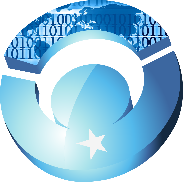 KAMU SİBER GÜVENLİK DERNEĞİTOBB ETÜ Söğütözü Cad. No:43 Ofis No:169 06560 Söğütözü, Ankarawww.kamusgd.org.trKAMU SİBER GÜVENLİK DERNEĞİTOBB ETÜ Söğütözü Cad. No:43 Ofis No:169 06560 Söğütözü, Ankarawww.kamusgd.org.trKURUMSAL ÜYELİK BAŞVURU FORMUKURUMSAL ÜYELİK BAŞVURU FORMUKURUMSAL ÜYELİK BAŞVURU FORMUKURUMSAL ÜYELİK BAŞVURU FORMUKURUMSAL ÜYELİK BAŞVURU FORMUKamu Siber Güvenlik Derneği Yönetim Kuruluna;Derneğinizin Tüzüğünü inceledik. Dernek amaç ve çalışma konuları ile ana tüzük hükümleri ve Evrensel etik ilke ve kurallarını kabul ediyoruz.  Derneğinize üye olmak ve amaçları doğrultusunda yapılacak çalışmalarda yer almak istiyoruz. Aşağıda verdiğimiz tüm bilgiler doğrudur. Doldurulan bilgilerin değişmesi halinde info@kamusgd.org.tr adresine ve/veya Dernek adresine değişen bilgilerimizi en geç 1 (bir) ay içinde bildireceğimizi, aksi halde kaybedeceğimiz haklarımızın bilincinde olduğumuzu beyan ederiz. Dernek Kurumsal Üyeliğe Giriş ödemesi dekontu, bir yıllık aidat ödenti dekontu ve üyelik için gerekli diğer ek belgeler ektedir. Kurumsal Üyeliğimizin kabulü için gereğinin yapılmasını arz ederiz. Saygılarımızla… Kurumsal Logomun Dernek Kurumsal Üyeler sayfasında bulunmasını istiyoruz.											Mühür-İmzaKamu Siber Güvenlik Derneği Yönetim Kuruluna;Derneğinizin Tüzüğünü inceledik. Dernek amaç ve çalışma konuları ile ana tüzük hükümleri ve Evrensel etik ilke ve kurallarını kabul ediyoruz.  Derneğinize üye olmak ve amaçları doğrultusunda yapılacak çalışmalarda yer almak istiyoruz. Aşağıda verdiğimiz tüm bilgiler doğrudur. Doldurulan bilgilerin değişmesi halinde info@kamusgd.org.tr adresine ve/veya Dernek adresine değişen bilgilerimizi en geç 1 (bir) ay içinde bildireceğimizi, aksi halde kaybedeceğimiz haklarımızın bilincinde olduğumuzu beyan ederiz. Dernek Kurumsal Üyeliğe Giriş ödemesi dekontu, bir yıllık aidat ödenti dekontu ve üyelik için gerekli diğer ek belgeler ektedir. Kurumsal Üyeliğimizin kabulü için gereğinin yapılmasını arz ederiz. Saygılarımızla… Kurumsal Logomun Dernek Kurumsal Üyeler sayfasında bulunmasını istiyoruz.											Mühür-İmzaKamu Siber Güvenlik Derneği Yönetim Kuruluna;Derneğinizin Tüzüğünü inceledik. Dernek amaç ve çalışma konuları ile ana tüzük hükümleri ve Evrensel etik ilke ve kurallarını kabul ediyoruz.  Derneğinize üye olmak ve amaçları doğrultusunda yapılacak çalışmalarda yer almak istiyoruz. Aşağıda verdiğimiz tüm bilgiler doğrudur. Doldurulan bilgilerin değişmesi halinde info@kamusgd.org.tr adresine ve/veya Dernek adresine değişen bilgilerimizi en geç 1 (bir) ay içinde bildireceğimizi, aksi halde kaybedeceğimiz haklarımızın bilincinde olduğumuzu beyan ederiz. Dernek Kurumsal Üyeliğe Giriş ödemesi dekontu, bir yıllık aidat ödenti dekontu ve üyelik için gerekli diğer ek belgeler ektedir. Kurumsal Üyeliğimizin kabulü için gereğinin yapılmasını arz ederiz. Saygılarımızla… Kurumsal Logomun Dernek Kurumsal Üyeler sayfasında bulunmasını istiyoruz.											Mühür-İmzaKamu Siber Güvenlik Derneği Yönetim Kuruluna;Derneğinizin Tüzüğünü inceledik. Dernek amaç ve çalışma konuları ile ana tüzük hükümleri ve Evrensel etik ilke ve kurallarını kabul ediyoruz.  Derneğinize üye olmak ve amaçları doğrultusunda yapılacak çalışmalarda yer almak istiyoruz. Aşağıda verdiğimiz tüm bilgiler doğrudur. Doldurulan bilgilerin değişmesi halinde info@kamusgd.org.tr adresine ve/veya Dernek adresine değişen bilgilerimizi en geç 1 (bir) ay içinde bildireceğimizi, aksi halde kaybedeceğimiz haklarımızın bilincinde olduğumuzu beyan ederiz. Dernek Kurumsal Üyeliğe Giriş ödemesi dekontu, bir yıllık aidat ödenti dekontu ve üyelik için gerekli diğer ek belgeler ektedir. Kurumsal Üyeliğimizin kabulü için gereğinin yapılmasını arz ederiz. Saygılarımızla… Kurumsal Logomun Dernek Kurumsal Üyeler sayfasında bulunmasını istiyoruz.											Mühür-İmzaKamu Siber Güvenlik Derneği Yönetim Kuruluna;Derneğinizin Tüzüğünü inceledik. Dernek amaç ve çalışma konuları ile ana tüzük hükümleri ve Evrensel etik ilke ve kurallarını kabul ediyoruz.  Derneğinize üye olmak ve amaçları doğrultusunda yapılacak çalışmalarda yer almak istiyoruz. Aşağıda verdiğimiz tüm bilgiler doğrudur. Doldurulan bilgilerin değişmesi halinde info@kamusgd.org.tr adresine ve/veya Dernek adresine değişen bilgilerimizi en geç 1 (bir) ay içinde bildireceğimizi, aksi halde kaybedeceğimiz haklarımızın bilincinde olduğumuzu beyan ederiz. Dernek Kurumsal Üyeliğe Giriş ödemesi dekontu, bir yıllık aidat ödenti dekontu ve üyelik için gerekli diğer ek belgeler ektedir. Kurumsal Üyeliğimizin kabulü için gereğinin yapılmasını arz ederiz. Saygılarımızla… Kurumsal Logomun Dernek Kurumsal Üyeler sayfasında bulunmasını istiyoruz.											Mühür-İmzaKURUM BİLGİLERİKURUM BİLGİLERİKURUM BİLGİLERİİşyeri Adı /Unvanı:İşyeri Adı /Unvanı:İşyeri Adı /Unvanı:Vergi Dairesi:Vergi Dairesi:Vergi Dairesi:Vergi No:Vergi No:Vergi No:Ticaret Sicil Gazete No:Ticaret Sicil Gazete No:Ticaret Sicil Gazete No:Bağlı Olunan Oda Kayıt No:Bağlı Olunan Oda Kayıt No:Bağlı Olunan Oda Kayıt No:E-Posta:E-Posta:E-Posta:Web Adresi:Web Adresi:Web Adresi:Adres:Adres:Adres:İlçe:			            	İl:		       	İlçe:			            	İl:		       	İlçe:			            	İl:		       	Kurum Telefon No:Kurum Telefon No:Kurum Telefon No:				Belge Geçer: 				Belge Geçer: 				Belge Geçer: TEMSİLCİNİN KİMLİK BİLGİLERİTEMSİLCİNİN KİMLİK BİLGİLERİTEMSİLCİNİN KİMLİK BİLGİLERİTEMSİLCİNİN KİMLİK BİLGİLERİTEMSİLCİNİN KİMLİK BİLGİLERİAdı Soyadı:TC Kimlik No:Doğum Yeri/Tarihi:Adres:İlçe:					İl:			İlçe:					İl:			İlçe:					İl:			İlçe:					İl:			Telefon No:İş:		            Cep: 	             	    Belge Geçer:İş:		            Cep: 	             	    Belge Geçer:İş:		            Cep: 	             	    Belge Geçer:İş:		            Cep: 	             	    Belge Geçer:E-Posta:Görevi:ÜYELİK AİDATI ÖDEME BİLGİLERİ
ÜYELİK AİDATI ÖDEME BİLGİLERİ
Kurumsal Üyelik Giriş Ücreti ve yıllık aidatı aşağıda belirtilen KAMUSGD banka hesabına yatırıldığında ödeme belgesinin bir kopyası eklenmelidir. Kurumsal üyelik fiyatları www.kamusgd.org.tr adresinde bulunmaktadır.Kurumsal Üyelik Giriş Ücreti ve yıllık aidatı aşağıda belirtilen KAMUSGD banka hesabına yatırıldığında ödeme belgesinin bir kopyası eklenmelidir. Kurumsal üyelik fiyatları www.kamusgd.org.tr adresinde bulunmaktadır.Kurumsal Üyelik Giriş Ücreti ve yıllık aidatı aşağıda belirtilen KAMUSGD banka hesabına yatırıldığında ödeme belgesinin bir kopyası eklenmelidir. Kurumsal üyelik fiyatları www.kamusgd.org.tr adresinde bulunmaktadır.Banka Hesap No:T.C. Ziraat Bankası Tandoğan Şubesi Şube Kodu: 1282Hesap No: 64126354-5001T.C. Ziraat Bankası Tandoğan Şubesi Şube Kodu: 1282Hesap No: 64126354-5001IBAN:TR19 0001 0012 8264 1263 5450 01TR19 0001 0012 8264 1263 5450 01Yönetim Kurulu ÜyesininYönetim Kurulu ÜyesininYönetim Kurulu ÜyesininYönetim Kurulu ÜyesininAdı Soyadı:Adı Soyadı:     Tarih:____ / ____ / ______Tarih:____ / ____ / ______İmza:İmza:Kurumsal Üyelik ile İlgili Yönetim Kurulu KararıTarih:Kurumsal Üyelik ile İlgili Yönetim Kurulu KararıKarar No: